Демоверсия 7 класс ФИО	класс  	Инструкция по выполнению работыРабота по информатике состоит из двух частей, включающих в себя6 заданий. Часть 1 содержит 5 задания с кратким ответом; часть 2 содержит 1 задание, которое необходимо выполнить на компьютере.На выполнение работы отводится   45 минут. Ответы к заданиям 1–5 записываются в виде числа, слова, последовательности символов или цифр. Ответ запишите в поле ответа  в тексте работы.Результатом выполнения каждого из заданий 6 является отдельный файл. Файл сохранить на Рабочий стол с указанием фамилии учащегося.При выполнении заданий можно пользоваться черновиком. Записи  в черновике не учитываются при оценивании работы.Баллы, полученные Вами за выполненные задания, суммируются.Задание №1 (1 балл)Статья, набранная на компьютере, содержит 32 страницы, на каждой странице 40 строк, в каждой строке 48 символов. Определите размер статьи в кодировке КОИ-8, в которой каждый символ кодируется 8 битами.1) 120 Кбайт2) 480 байт3) 960 байт4) 60 КбайтОтвет : ________________________________________Задание №2 (1 балл)  Вася и Петя играли в шпионов и кодировали сообщения собственным шифром. Фрагмент кодовой таблицы приведён ниже:Расшифруйте сообщение, если известно, что буквы в нём не повторяются:#~#~#++~#Ответ : ________________________________________Задание №3 (2 балла)Файл размером 64 Кбайт передаётся через некоторое соединение со скоростью 1024 бит в секунду. Определите размер файла (в Кбайт), который можно передать за то же время через другое соединение со скоростью 256 бит в секунду. В ответе укажите одно число — размер файла в Кбайт. Единицы измерения писать не нужно.Ответ : ________________________________________Задание №4 (1 балл)Определите результат работы программы:Writeln (‘8 + 6 =’, 8 + 6)а) 14 = 14;                              б) 8 + 6 = 14;
в) 14;                                      г) 8+ 6 = 8 + 6. Ответ : ________________________________________Задание №5 (1 балла)Определите значение переменной а после исполнения данного алгоритма:a:=16b:=a mod10a:=b+aОтвет : ________________________________________Задание №6 (2 балл)Создайте в текстовом редакторе документ и напишите в нём следующий текст, точно воспроизведя всё оформление текста, имеющееся в образце.Данный текст должен быть написан шрифтом размером 14 пунктов шрифт Calibri . Основной текст выровнен по ширине, и первая строка абзаца имеет отступ в 1 см. В тексте есть слова, выделенные жирным шрифтом, курсивом и подчеркиванием.При этом допустимо, чтобы ширина Вашего текста отличалась от ширины текста в примере, поскольку ширина текста зависит от размера страницы и полей. В этом случае разбиение текста на строки должно соответствовать стандартной ширине абзаца.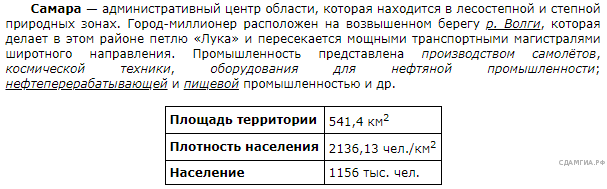 Критерии оценивания:Всего – 8 баллов«5»- 7-8 баллов«4»-6-5баллов«3»- 3-4 баллаМенее 4 баллов «2» Задания с 1-2 и 4-5 оцениваются в 1 балл.Задание 3 оценивается в 2 баллаУказания по оцениваниюВерно выполнено вычисления, но нет перевода в Кб-1 баллПолностью выполненное задание – 2 баллаЗадание 6 оценивается в 2 баллаУказания по оцениванию  АЕЛПТО+##+~#+~#~#Содержание верного ответа и указания по оцениванию(допускаются иные формулировки ответа, не искажающие его смысла)Содержание верного ответа и указания по оцениванию(допускаются иные формулировки ответа, не искажающие его смысла)Содержание верного ответа и указания по оцениванию(допускаются иные формулировки ответа, не искажающие его смысла)Правильным решением является текст, соответствующий заданному образцуПравильным решением является текст, соответствующий заданному образцуПравильным решением является текст, соответствующий заданному образцуУказания по оцениваниюУказания по оцениваниюБаллыЗадание выполнено правильно. При проверке задания контролируетсявыполнение следующих элементовЗадание выполнено правильно. При проверке задания контролируетсявыполнение следующих элементов2Основной текстТекст набран прямым нормальным шрифтом размером 14 пт.Верно выделены все необходимые слова полужирным, курсивным или подчёркнутым начертанием.Междустрочный интервал не менее одинарного, но не более полуторного. Интервал между текстом и таблицей должен быть не более 24 пт.Текст в абзаце выровнен по ширине.Правильно установлен абзацный отступ (1 см), не допускается использование пробелов для задания абзацного отступа.Разбиение текста на строки осуществляется текстовым редактором (не используются разрывы строк для перехода на новую строку).Допускается всего не более пяти ошибок, среди них: орфографических (пунктуационных), ошибок в расста- новке пробелов между словами, знаками препинания, пропущенных слов2ТаблицаТаблица имеет необходимое количество строк и столбцов.В ячейках таблицы и заголовке верно выделены все необходимые слова полужирным, курсивным или подчёркнутым начертанием.Текст в ячейках заголовка, заголовков столбцов таблицы выровнен по центру.Текст в ячейках строк, кроме первой, выровнен по левому краю.В обозначениях «ʌ», «ə» «œ» используются нужные символы.Допускается всего не более трёх ошибок: орфографических   (пунктуационных), а также ошибок в расстановке пробелов между словами, знаками препинания, пропущенных словНе	выполнены	условия,	позволяющие	поставить	2	балла.	При выполнении каждого элемента задания (основного текста или таблицы) допущено не более трёх нарушений требований, перечисленных выше. ИЛИПолностью верно выполнен основной текст, а количество ошибок,Не	выполнены	условия,	позволяющие	поставить	2	балла.	При выполнении каждого элемента задания (основного текста или таблицы) допущено не более трёх нарушений требований, перечисленных выше. ИЛИПолностью верно выполнен основной текст, а количество ошибок,1допущенных в таблице, превышает три, либо таблица вообще отсутствует.ИЛИТаблица выполнена полностью верно, но отсутствует основной текст, либо количество ошибок в основном тексте превышает три.Оценка в 1 балл также ставится в случае, если задание в целом выполнено верно, но имеются существенные расхождения с образцом из условия, например, большой вертикальный интервал междутаблицей и текстом, большая высота строк в таблицеНе выполнены условия, позволяющие поставить 1 или 2 балла0Максимальный балл2